Madrichim Program Application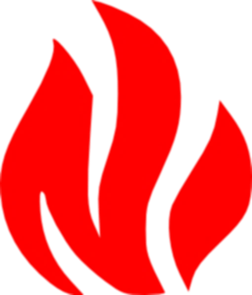 2020-2021/5781Please return to Jenna Friedman ASAPPart I: General InformationName: __________________________________      Pronouns:______________________Grade & School 2020-21: ____________________________________________________Home Phone Number: ______________________________________________________Cell Phone Number: ________________________________________________________E-mail Address: ____________________________________________________________Mailing Address: ___________________________________________________________Name(s) of Parent(s): _______________________________________________________Parent/Guardian 1 E-mail: _____________________ Parent/Guardian 2 E-mail: ________________________Parent/Guardian Cell Phone: __________________________________________________________The best way to reach me is: ________________________________________________I would like to be compensated for my Madrichim service with: (Please select one)  ______ A Madrichim salary            	        _______  Community Service Hours  PART II: REFLECTION What brought you here? What are you looking to get out of this Madrichim experience?What do you feel you can bring to a classroom (in either an in-person or online setting)?(Skills/strengths? Things you need help with?)If you are a returning Madrich/a, please also answer the following:The highlight of my Madrichim experience this past year was:Something (or things) that challenged me in my Madrichim experience this past year was:PART III: OUR NEW NORMAL Please answer in full sentences. What learning format is your School adopting for its classes this Fall (i.e. fully remote, in-person, a mix of both)? And what is your expected schedule (if known)? We are launching a new part of the Madrichim program called Madrichim Activity Fridays, where Madrichim will lead supplementary activities for our students (these can be games, storytimes, at-home projects, etc.). What sorts of activities could you see yourself offering? (These may be synchronous, meaning that people will sign on at the same time as and do an activity along with you, or asynchronous, meaning you record a video to be watched by them later). What excitements do you have about being a Madrich/a/kol in an online RS program? What reservations do you have? How can we support you in this new normal?PART IV. PROGRAM ASSIGNMENTS- There will be several exciting changes to this year’s Religious School program given the new normal this moment in time presents us with. We are excited about the new opportunities this creates for Madrichim!Our Hebrew format will be different than previously, in that we will be offering small group Hebrew. If you sign up to be a Hebrew Madrich/a/kol, you will be matched with a specific group of students with whom you will work the entire year. Please expect all Hebrew sessions to occur online, even if we return to the building. Some Hebrew sessions may be offered on non-Wednesday or Sunday weekdays.Given the added support our online Zoom classrooms will need, we are adding a new specialty of Technology Madrichim for the coming year. In addition, given the new educational opportunities and programs we will be communicating to families via Facebook and Instagram, we are adding a new specialty of Social Media Madrichim. Judaics Madrichim will also get to experience an exciting new component to our programming by helping students in project-based learning groups. Please select ONE specialty and number and rank the top 3 grades that interest you, with the understanding that I will place you in the area of need.‘SPECIALTY                                                                   AGE GROUP___ Technology                                                             ___Kindergarten___ Social Media                                                           ___ 1st grade___ Judaics 							___ 2nd grade___ Hebrew (Grades 3-6 ONLY.)                                   ___ 3rd grade___ 4th grade___ 5th grade ___ 6th gradePART V: MADRICHIM BRIT AVODAH (Work Contract/Agreement)Substances: I will not possess, consume, or distribute any illegal substances on the premises, nor shall I enter the premises under the influence of any such substances. Language: I will refrain from using inappropriate, offensive, or hurtful language. Attendance: I agree to come on time to Religious School (when in person, 8:45 am each Sunday; 3:30pm if Wednesdays) unless I have notified the Youth Director and my Classroom Teaching Team in advance.Communication: I agree to proactively communicate regarding any absences (as early as I am able), and I will be a responsive and active member of all Teacher/Cohort group chats and work-related text conversations. Social Media:  As an employee/representative of Temple Shir Tikva, I agree to maintain a positive presence online, and to refrain from posting about the teachers or the students with whom I work. Attire: I agree to dress appropriately and professionally. Presence: I agree to participate fully with my cooperating teacher and to be attentive to the students in the class.Conduct: I agree to conduct myself in a mature and professional manner. (No texting or cell phone use during class.)Commitment: I agree to attend the Madrichim Orientation on September 3rd from 5:00 – 6:15 and 7:30 – 8:00pm as well as additional Madrichim workshops to be held during or outside of my Sunday morning commitment.I agree to attend weekly Team Meetings with my classroom teaching team as scheduled; mandatory Madrichim trainings; and Madrichim debrief sessions (as available), as well as 15 minute Cohort Sessions after school on designated Sundays (when we return in person) Reflection: I agree to respond to a short reflection form or email each Sunday following class.By signing this agreement I agree, if chosen, to participate as a Madrich/a according to the conditions stated above._______________________________________    _____________________Student signature                                                      DateBy signing this agreement I/we agree, as the parent/guardian(s) of a prospective Madrich/a, to make sure that my (our) child abides by the conditions stated above.  _______________________________________    _____________________Parent/Guardian signature                                        Date_______________________________________    _____________________Parent/Guardian signature                                        Date